„Indulj el egy úton…” Természetismereti Turisztikai vetélkedő2023/2024-es tanévi túraszakaszán döntőbe jutott csapatok névsora.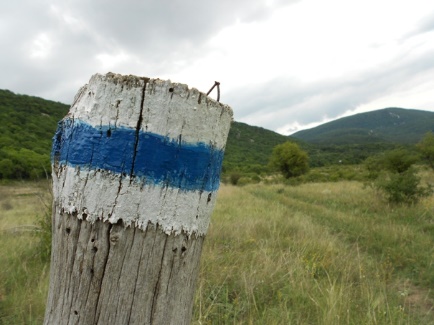 Eredményükhöz gratulálunk! A döntővel kapcsolatos tudnivalókról hamarosan tájékoztatjuk a csapatokat.„A” kategória„B” kategória„C” kategóriaKódCsapatnévOrszágIskola neveÖsszesenA09Kék túramacskákMagyarországHatvani Kossuth Lajos Általános Iskola348A34Székácsos AngyalokMagyarországSzékács József Evangélikus Óvoda, Általános Iskola és Gimnázium347A35Székácsos KószálókMagyarországSzékács József Evangélikus Óvoda, Általános Iskola és Gimnázium347A16MenőkMagyarországVárkerti Általános Iskola Inotai Tagiskolája346A18DenevérekMagyarországPécsi Bánki Donát Utcai Általános Iskola Abaligeti Általános Iskolájából345A14Inotai HarcosokMagyarországVárkerti Általános Iskola Inotai Tagiskolája344A05BarangolókMagyarországHétvezér Baptista Általános Iskola, Óvoda és AMI343A12Csiripelő madarakMagyarországBakonynánai Német Nemzetiségi Nyelvoktattó Általános Iskola343A04Négy vándorMagyarországHétvezér Baptista Általános Iskola, Óvoda és AMI342A17Kék mókusokMagyarországAndor Ilona Ének-Zenei Àlt. és Alapfokú Műv.-i Baptista Iskola342KódCsapatnévOrszágIskola neveÖsszesenB05PapucsállatkákMagyarországTóvárosi Általános Iskola369B08Besnyői TermészetjárókMagyarországBesnyői Arany János Általános Iskola369B33PatkósorrúakMagyarországPécsi Bánki Donát Utcai Ált. Isk. ABALIGETI ÁLTALÁNOS ISKOLÁJA369B15CinekékMagyarországHatvani Kossuth Lajos Általános Iskola368B26NyertesKÉKMagyarországVárkerti Általános Iskola Inotai Tagiskolája368B48Székácsos TündérekMagyarországSzékács József Evangélikus Óvoda, Általános Iskola és Gimnázium368B14Kompolti KékekMagyarországFleischmann Rudolf Általános Iskola367B21HegyhódítókSzlovákiaSzéchenyi István Alapiskola és Óvoda Felsőszeli367B53HaverockMagyarországSzent József Iskolaközpont367B25Tűzokádó LámaMagyarországVárkerti Általános Iskola Inotai Tagiskolája366B09Beregi TúrázókMagyarországHétvezér Baptista Általános Iskola, Óvoda és Alapfokú Művészeti Iskola366B10TiszavirágokMagyarországHétvezér Baptista Általános Iskola, Óvoda és AMI365B30KullancsokRomániaNagyváradi 11-es Számú Általános Iskola365B11TrollokMagyarországElőszállási Árpád Fejedelem Általános Iskola és AMI364B22Szeli TúrázókSzlovákiaSzéchenyi István Alapiskola és Óvoda Felsőszeli364B515/b természetjáróiMagyarországHernádi Általános Iskola363KódCsapatnévOrszágIskola neveÖsszesenC16Kossuth KékMagyarországHatvani Kossuth Lajos Általános Iskola368C17Négyen a kékenMagyarországHatvani Kossuth Lajos Általános Iskola368C36Székácsos VándorokMagyarországSzékács József Evangélikus Óvoda, Általános Iskola és Gimnázium368C09ErdőőrökMagyarországHétvezér Baptista Általános Iskola, Óvoda és Alapfokú Művészeti Iskola366C37InotaiKÉKMagyarországVárkerti Általános Iskola Inotai Tagiskolája366C10TermészetjárókMagyarországHétvezér Baptista Általános Iskola, Óvoda és AMI365C11Kompolti VándorokMagyarországFleischmann Rudolf Általános Iskola365C04HóemberMagyarországBocskai István Református Általános Iskola364C19Szeli BoszikSzlovákiaSzéchenyi István Alapiskola és Óvoda Felsőszeli362C21Ebesi VándorokMagyarországEbesi Arany János Magyar-Angol Két Tanítási Nyelvű Általános Iskola362C24Gútai BicskásokSzlovákiaNagyboldogasszony Egyházi Iskolaközpont, Gúta359